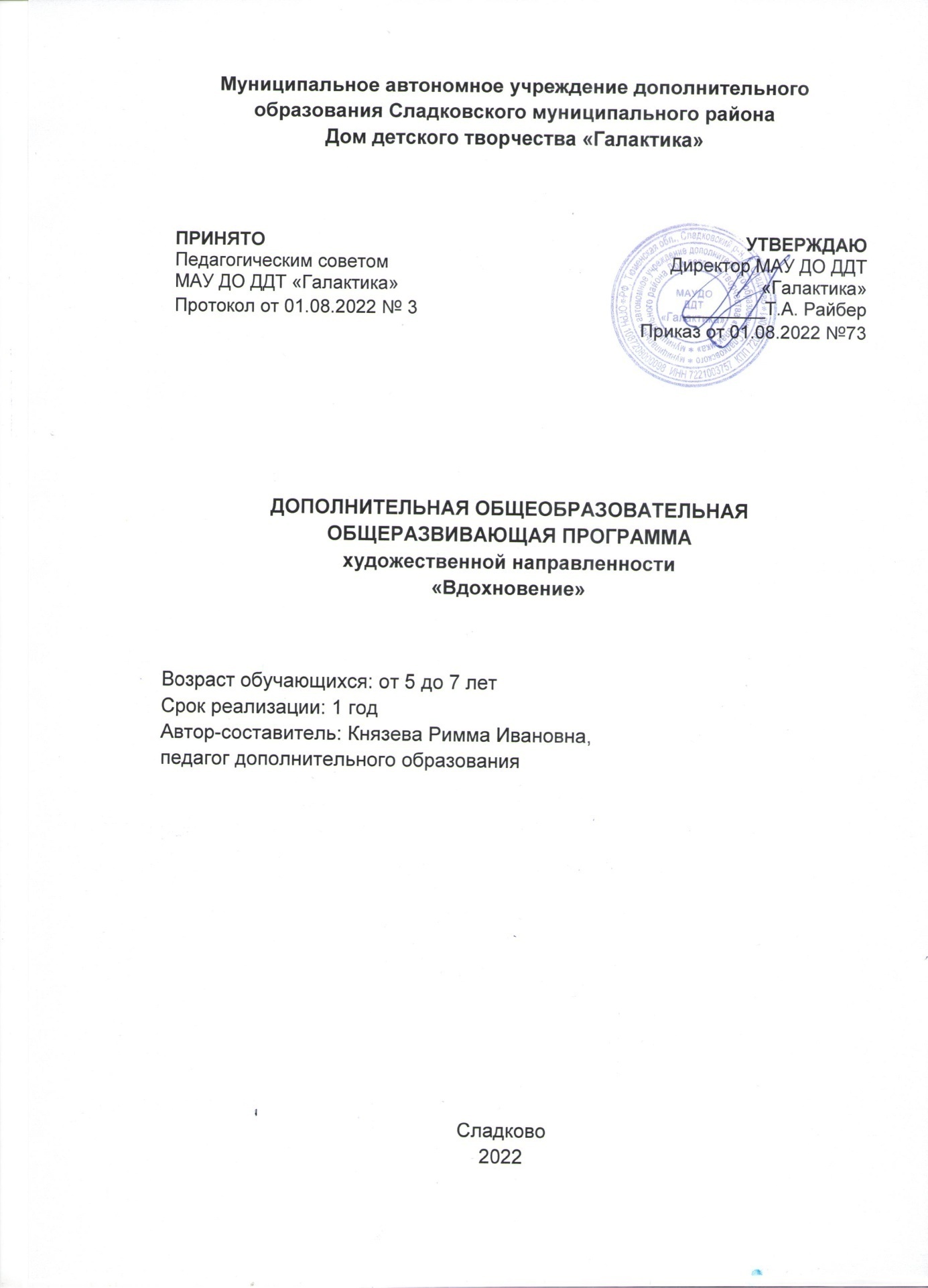 Пояснительная записка.Дополнительная общеобразовательная общеразвивающая программа художественной направленности «Вдохновение» разработана согласно требованиям следующих нормативных документов:- Федеральный закон Российской федерацииот 29.12.2012 №273-ФЗ «Об образовании в Российской Федерации» (с изменениями от 1 сентября 2020 года №304-ФЗ «О внесении изменений в Федеральный закон «Об образовании в Российской Федерации» по вопросам воспитания обучающихся»);- Санитарные правила СП 2.4.3648-20 «Санитарно-эпидемиологические требования к организациям воспитания и обучения, отдыха и оздоровления детей и молодежи» утвержденными 28.09.2020 №28  (регистрационный номер 61573 от 18.12.2020);- Приказ Министерства просвещения РФ от 09.11.2018 №196 «Об утверждении порядка организации и осуществления образовательной деятельности по дополнительным общеобразовательным программам» (с изменениями на 30 сентября 2020 года);- Национальный проект «Образование» (утвержденный Президиумом Совета  при Президенте РФ по стратегическому развитию и национальным проектам (протокол от 24.12.2018 №16);- Целевая модель развития региональной системы дополнительного образования детей (приказ Министерства просвещения РФ от 3 сентября 2019 года №467);- Федеральные проекты «Успех каждого ребенка», «Цифровая образовательная среда», «Патриотическое воспитание» и др.;- Распоряжение Правительства РФ от 31.03.2022 №678-р «Об утверждении Концепции развития дополнительного образования детей до 2030 года и плана мероприятий по ее реализации»;- Постановление Главного государственного санитарного врача РФ от 28 января 2021 г. N 2 «Об утверждении санитарных правил и норм СанПиН 1.2.3685-21 «Гигиенические нормативы и требования к обеспечению безопасности и (или) безвредности для человека факторов среды 4 обитания». VI. Гигиенические нормативы по устройству, содержанию и режиму работы организаций воспитания и обучения, отдыха и оздоровления детей и молодежи.Направленность: художественнаяУровень освоения: общийФорма получения образования: в организации, осуществляющей образовательную деятельность МАУ ДО ДДТ «Галактика».Актуальность программыПрограмма ориентирована на всестороннее развитие личности ребенка, его неповторимой индивидуальности.В программе систематизированы средства и методы театрально-игровой деятельности, обосновано распределение их в соответствии с психолого-педагогическими особенностями этапов дошкольного детства. Предусмотрено поэтапное использование отдельных видов детской творческой деятельности (песенной, танцевальной, игровой) в процессе театрального воплощения.Составление программы основывалось на следующем научном предположении: театральная деятельность как процесс развития творческих способностей ребенка является процессуальной. Важнейшим в детском творческом театре является процесс репетиций, процесс творческого переживания и воплощения, а не конечный результат. Поскольку именно в процессе работы над образом происходит развитие личности ребенка, развиваются символическое мышление, двигательный эмоциональный контроль. Происходит усвоение социальных норм поведения, формируются высшие произвольные психические функции.Адресат программыПрограмма рассчитана для детей старшего дошкольного возраста (5-7 лет).Возраст 5-7 лет - это середина детства. Подвижные, энергичные дети активны во всех видах театрально-художественной деятельности. В этот период у них качественно меняются психофизиологические возможности: голос становится звонким, движения - ещё более координированными, увеличивается объём внимания и памяти, совершенствуется речь. У детей возрастает произвольность поведения, формируется осознанный интерес к театру, значительно расширяется кругозор. Новые качества позволяют реализовывать более сложные задачи развития детей в театрализованной деятельности. В предшкольныйпериод актуальность идеи целостного развития личности ребёнка средствами театрализованной деятельности возрастает. В этом возрасте продолжается приобщение детей к театральной культуре. Воспитывается художественный вкус, сознательное отношение к отечественномутеатральномунаследию.В процессе восприятия художественных произведений, дети способны осуществлять выбор того (произведений, персонажей, образов), что им больше нравится, обосновывая его с помощью элементов эстетической оценки.Более совершенной становится крупная моторика. Активно формируется осанка детей, правильная манера держаться. Дети учатся самостоятельно строить игровые диалоги, пользоваться вербальными и невербальными средствами выразительности. В описательном и повествовательноммонологеспособныпередатьсостояниегероя,егонастроение,отношениек событию. Используя эпитеты, сравнения, прямую и косвеннуюречь.Объем и срок реализации программыПрограмма рассчитана на 1 год. Общее количество учебных часов на весь период обучения – 72 часа; 4 раза в неделю по 1 ак.ч. (1 ак.ч. – 30 мин.)Цели и задачиЦель: формирование творческой личности, обладающей широким кругозором, богатым духовным миром, творческими способностями и способной к успешной социальной адаптации путем приобщения к искусству театра.Задачи:Обучающие- обучать детей элементам художественно-образных выразительных средств (интонация, мимика, пантомимика).- формировать у детей простейшие образно-выразительные умения, учить имитировать характерные движения сказочных животных.Развивающие- активизировать словарь детей, совершенствовать звуковую культуруречи, интонационный строй, диалогическую речь;-совершенствовать артистические навыки детей в плане переживания и воплощения образа, а также их исполнительские умения.Воспитательные- воспитывать устойчивый интерес к театрально-игровой деятельности;- воспитывать доброжелательность и контактность в отношениях со сверстниками;- воспитывать культуру поведения в театре.Планируемые результаты Предметные- обучатся элементамхудожественно-образным выразительным средствам (интонация, мимика, пантомимика).- сформируются простейшие образно-выразительные умения, научатся имитировать характерные движения сказочных животных.Метапредметные- активизируется словарь детей, усовершенствуетсязвуковая культура речи, интонационный строй, диалогическую речь;- усовершенствуются артистические навыки детей в плане переживанияивоплощения образа, а также их исполнительские умения.Личностные- воспитается устойчивый интерес к театрально-игровой деятельности;- воспитается доброжелательность и контактность в отношениях со сверстниками;- воспитается культура поведения в театре.Условия реализации- количество детей в группе – от 5, но не более 35 человек (в соответствии с локальным нормативным актом учреждения)- групповые занятия проводятся:при очной форме обучения: в учебном кабинете, актовом зале;при очной форме обучения с применением дистанционных технологий: социальные сети, мессенджеры.Организация образовательного процесса рассчитана с учетом СанПиН2.4.3648-20. Продолжительность учебного занятия составляет 1 академический часа 4 раза в неделю Форма обучения: очная с применением дистанционных технологийДопускается обучение с применением дистанционных технологий в период возникновения ситуаций, связанных с необходимостью проведения учебных занятий с применением дистанционных образовательных технологий (неблагоприятная санитарно-эпидемиологическая обстановка и т.п.). - формы проведения занятий:при очной форме обучения: экскурсия, игра, дискуссия, беседа при очной форме с применением дистанционных технологий: онлайн-занятие, электронное обучение. В рамках программы используются различные формы дистанционной работы, которые чередуются с различными видами деятельности: виртуальная экскурсия, онлайн-викторина, виртуальная выставка, самостоятельная работа.- кадровое обеспечение: программу реализует педагог дополнительного образования с актуальной курсовой подготовкой по теме «Современные подходы к проектированию содержания программ художественной и социально-педагогической направленностей в учреждениях дополнительного образования (театральное искусство)».- формы работы с родителями:индивидуальная работа: беседа, консультация, взаимодействие с помощью групп в социальных сетях   и мессенджеров («Viber», «ВКонтакте», «Telegram» и др.).УЧЕБНЫЙ ПЛАНКАЛЕНДАРНЫЙ УЧЕБНЫЙ ГРАФИКМАУДО ДДТ «Галактика» реализует дополнительные общеобразовательные общеразвивающие программы в течение всего календарного года, включая каникулярное время.РАБОЧАЯ ПРОГРАММААннотацияВ рабочей программе «Вдохновение» (программа дополнительной образовательной услуги по развитию театральных способностей у детей старшего дошкольного возраста) систематизированы методы и средства  театрально-игровой деятельности, обосновано их  распределение в соответствии с психолого-педагогическими особенностями этапов дошкольного детства.Календарно-тематическое планированиеСОДЕРЖАНИЕ ПРОГРАММЫРаздел: Кукловождение.Теория. Вводное занятие правила поведения в кол-ве. Техника безопасности.  Беседа о театральном зале «Наш красивый зал опятьОчень рад гостей встречать».Вопросы для детей: Как называется зал? Что в зале напоминает театр? Чем вам больше всего нравилось заниматься в прошлом году?Задачи на новый год. Правила поведения: уважать, не обижать, не баловаться, бережно относится к куклам, реквизиту, сценической одежде. Техника безопасности во время работы в зале.Практика. Игра «Назови свое имя». Для чего человеку имя? /общаться, знакомиться, что – то спросить/. Слова необходимые для знакомства /как тебя зовут, давай познакомимся, будем знакомы и т.д./. Чтение отрывков из сказок сцен знакомства «Малыш и Карлсон», «Котофей и лиса». Игра в знакомства. Знакомство детей, взрослого и ребенка, ребенка и собаки и т.д. Вывод на тему для чего люди знакомятся /много друзей, лучше узнать друг друга, помогать /. Дети самостоятельно выбирают любую театральную куклу и участвуют с ней в инсценировке сказки /песни/.Теория. Настольный театр. Управление настольными куклами. Театр игрушки. Пальчиковый театр. Настольно- плоскостной.Практика. Фланелеграф. Драматизация сказок куклами настольного театра. Театрализация сказки. Игровые упражнения «узнай кто это» на основепотешек. Работа над звуками, скороговоркой. Самостоятельный подбор движений, жестов, мимики в работе над потешками. Игра « узнай, кто это» - ребенок изображает любое животное или предмет, остальные дети отгадывают кто или что это. Театрализация сказки «Теремок». Загадки по действующим лицам. Дети выбирают себе героя, показывают его. Нужно узнать кто это. Драматизация сказки.Теория. Знакомство с куклой на гапите. Кукловождение /речь, танец, песня/. Практика. Драматизация сказки. Игры, упражнения, театральные этюды с использованием театральной куклы. Работа над речью, жестами, мимикой. Звуковая подача. Знакомство детей с куклой на гапите. Гапит – это палка, на которой крепится кукла. Ребенок держит куклу за гапит, поднимает над ширмой на три четверти. Кукла смотрит на того, с кем разговаривает. Кукла смотрит туда, куда направлен нос куклы. Разговор куклы сопровождается движением. Освоение навыков кукловождения строится на основе потешек, мини сказок.Теория.  Работа над сказкой. Чтение сказки. Беседа по содержанию. Характеристика героев. Распределение ролей. Работа над речью в игровой форме. Практика. Театральная импровизация детей на русские потешки. Теория. Чтение сказки. Вопросы детям: Что происходит в этой сказке? Какие герои есть в ней? Чего они хотят? Хорошо ли поступают? Почему они так делают? Кто вам понравился и почему? Чем закончилась сказка? Какой характер у героев? Распределение ролей с учетом желания детей и их творческих способностей.Практика. Работа над потешкой: Егорушка – Егор, Чух, чух, дятел. Театрализация сказки куклами на гапите «Репка» или др.Раздел. Драматизация. Этюдный тренаж и творческая игра.Теория. Работа над 1 частью сказки.Практика. Упражнения и этюды на тему и события сказки. Отработка выразительности движений у детей соответствующих тексту потешек. Самостоятельный поиск жестов. Вопросы для детей: Какую сказку мы с вами читали на прошлом занятии? Что там произошло? Каких героев вы помните? Кого вы играете? Какие поступки совершает герой? Работа над материалом сказки этюдным методом. Импровизация песни куклами.Жест, мимика, эмоция – основа характера героя. Тренинг по речи, пластика рук. Упражнения на воображение. Творческие упражнения: доктор и ребенок «Уши», «Приходите, поглядите», «Танечка – хозяйка» и др. Практическая работа над первой частью сказки. Работа над поиском выразительности речи, жеста, мимики. Мизансценирование. Ориентация ребенка в пространстве.Теория. Работа над 2 частью сказки. Характер героя. Практика. Тренинг по речи, работа над скороговоркой, упражнения для рук. Театральные этюды и упражнения. Практическая работа над второй частью сказки. Работа над поиском выразительности речи, жеста, мимики. Мизансценирование. Ориентация ребенка в пространстве.Теория. Знакомство с музыкой к сказке. Практика. Репетиция с фонограммой. Игра «Изобрази настроение». Театрализация потешек куклами. Знакомство со сказкой В. Сутеева «Яблоко» или «Кораблик». Беседа по содержанию на морально – этические темы. Значение музыки в сказке, прослушивание музыки. Определение своей музыки на момент выхода, ухода, перестановок. Характер музыки – характер героев. Практическая работа на площадке с музыкой. Репетиция отдельных номеров. Работа над речью, пластикойПрактическая работа на сценической площадке. Отработка отдельных номеров: песни, танцы, стихи ит.д. Сводная репетиция, отработка переходов и перестановок. Тренинг по речи, звуковая подача. Практическая работа над постановкой сказки. Соединение 1 и 2 части спектакля в единый спектакль. Работа с реквизитом во время постановки. Подбор костюмов. Закрепление перестановок.Теория. Знакомство с музыкой к сказке. Практика. Репетиция с фонограммой. Значение музыки в сказке. Прослушивание музыкальных сказок. Прослушивание музыки к сказке. Определение своей музыки. На момент выхода, ухода, перестановки. Характер героя – характер музыки. Практическая работа на площадке с музыкой .Репетиция отдельных номеров. Сводная репетиция, отработка переходов и перестановок. Тренинг по речи, звуковая подача. Практическая работа над постановкой сказки. Соединение 1 и 2 части сказки в единый спектакль. Работа с реквизитом во время постановки. Подбор костюмов. Закрепление перестановок. Черновой и генеральный прогон. Подготовка сказки к публичному показу. Публичное выступление. Диагностика по результату работы: речь, интонация, жест, мимика, умение общаться спартнерам, способность к импровизации, желание участвовать в спектакле.Теория.  Творческие игры и упражнения по речи. Рассказываем любимые сказки.Практика. Этюды. Игры – превращения. «Любимая игра» - рассказать о своей любимой игре, можно по желанию проиграть. Беседа - почему всем нравятся разные игры и разные сказки? Каждый имеет свои интересы и предпочтения. Знакомство со сказкой Я. Тенясова. «Хвастатый хвастунишка». Вопросы к детям: Какой был петушок в сказке? Какими средствами выразительности мы можем это передать?/голосом, мимикой, жестом/ Импровизация детей на тему сказки куклами и в живую.Теория. Рассказы по картинкам/иллюстрациям/. Основные эмоции /радость, печаль, страх, удивление, злость и др./ в картинках. Практика. Тренинг по речи, работа над скороговоркой. Работа над выразительностью движений и мимики на основе потешек: «Уж ты, серенький коток», «Ты, мороз, мороз, мороз» и др. Рассматривание сюжетных картинок. Вопросы детям: Что изображено на этой картине? Какое настроение у героев? Что могло произойти? В каких ситуациях у нас бывает такое настроение? Дети изображают на своих лицах соответствующие эмоции. Все вместе выбирают: самое радостное, самое злое, самое грустное, самое пугливое. Раздаются сюжетные картинки, на которых, на которых изображены ситуации/ девочка разбила чашку/, нужно оценить ситуацию, дорисовать лицо в соответствии с данной ситуацией. Эмоция – душевное переживание, чувство. Рассматривая картинки, отмечают характерные особенности, отражающие ту или иную эмоцию./ Радость – веселые глаза слегка прищурены, уголки губ приподняты в верх, выражение лица веселое. Злость – брови нахмурены, глаза смотрят из под бровей, губы плотно сжаты./ Театральные этюды на рождение эмоции: «Баба – яга»/злость/. Б.Я. поймала А. И велела ей затопить печь, чтобы потом съесть ее, а сама уснула. Проснулась, а А. нет - сбежала. Рассердилась Б.Я., что без ужина осталась, бегает по избе, ногами топает, кулаками размахивает.«Один дома» /страх/. Мама – зайчиха ушла добывать еду, и зайчонок остался один в домике. Вокруг темно, слышно разные шорохи.«Про Таню» /горе и радость/. Наша Таня громко плачет,уронила в речку мячик…Теория. «Сказка ложь, да в ней намек добрым молодцам урок» /эмпатия/. «Если с другом вышел в путь» /взаимозависимость людей в жизни/. Практика. Тренинг по речи, игры-упражнения. Беседа: «для чего нужны сказки».Теория. Знакомство со сказкой К. Чуковского «Айболит и воробей» Вопросы детям: О чем эта сказка? Какие герои понравились и почему? Какое настроение было в начале и как оно изменялось в разных ситуациях. Настоящие друзья всегда приходят на помощь.Практика. Игра «Изобрази настроение» /героев сказки/.Теория. Слушание песни М. Танича и В. Шаинского «Если с другом вышел в путь». Вопросы для детей: О ком это песня? За что нравятся друзья? Как вы помогаете своим друзьям? А вам помогали друзья? Вывод: Люди необходимы друг другу, они взаимозависимы. Стихи о друге. Загадки по героям сказки. Практика. Драматизация сказки «Айболит и воробей». Сопереживание героям. А что происходит, когда друзья ссорятся? Теория. Чтение сказки «Как поссорились солнце и луна». Вопросы детям: О чем сказка? Какие герои? Что произошло? Настроение героев злое. Как изменяется лицо, когда мы сердимся? Инсценировка диалога ссоры. Упр. «Изобрази эмоцию». Практика. Драматизация сказки. Прослушивание сказки «у страха глаза велики» Беседа по сказке. Определение эмоции. Игра «изобрази героя». Драматизация сказки куклами. «Следствие ведут колобки» - игровой урок /определяем признаки предметов, человеческих эмоций/. Тренинг по речи; пластика; скороговорки. Вопросы детям: Чем один мяч отличается от другого? /большой, маленький, синий, красный и т.д./. Понятие о признаках предмета. Игра тренинг по подбору признаков предмета. Стол – большой, стул – деревянный. Педагог называет признаки, дети должны догадаться, что это за предмет. Этюды на предметы. Работа на основе потешек. Игры, упражнения, театральные этюды с использованием театральной куклы. Драматизация сказок. Артикуляционная гимнастика; речь; скороговорки; интонационная выразительность; мимика; жест. Игра «подскажи словечко». Упр. на воображение. Короткие истории. Правила кукловождения. Этюды с куклой на основе потешек и детских сказок.Раздел. Ритмопластика.Теория. Пластика рук. Ориентация ребенка в пространстве.Работа над речью, пластикой.Практика. Творческие упражнения по актерскому мастерству. Практическая работа   над поиском выразительности  жеста Ориентация ребенка в пространстве. Практическая работа на сценической площадке. Отработка отдельных номеров: песни, танцы, стихи.Прослушивание диагностика.  Оценка театрально – игровой деятельности по следующим направлениям: - дикция /потешки, скороговорки/жесты / этюды на выразительность жеста «расскажи стихи руками/.Мимика /природная подвижность мышц лица/Движение под музыкальное сопровождение. Желание участвовать в играх – драматизациях. Умение общаться с партнерам.Раздел. Промежуточная аттестация.Практика. Участие обучающихся в постановке спектакля.Методические материалы программыПринципы и подходы к организации образовательного процесса в театрализованной деятельностиУспешное решение поставленных задач на занятиях возможна только при использовании принципов и методов обучения. Наиболее близкими считаются следующие:Принцип	доступности	и	индивидуализации, предусматривает учет возрастных особенностей и возможностей ребенка.Принцип систематичности – имеется в виду непрерывность и регулярность занятий.Принцип специфичности театральной деятельности. Объединяет игровой (свободный, непроизвольный) и художественный (подготовленный, осмысленно пережитый) компоненты.Принцип комплексности. Предполагает взаимосвязь театрализованной игры с разными видами      искусства      и      разными      видами      художественной      деятельности  ребенка.Принцип импровизационности. Творческая деятельность, которая обусловливает особое взаимодействие взрослого и ребенка, детей между собой, основу которогосоставляют свободная атмосфера, поощрение детской инициативы, отсутствие образца для подражания, наличие своей точки зрения у ребенка, стремление к оригинальности и самовыражению.Все названные принципы находят свое выражение в принципе интегративности, в соответствии с которым целенаправленная работа по развитию театрально-игровой деятельности включается в целостный педагогический процесс. Это предполагает, в том числе, организацию работы по театрализации с учетом этапов художественной деятельности.Целевые ориентиры.Театрализованная деятельность объективно помогают ребенку освоить заданные целевые ориентиры.Специфика дошкольного детства (гибкость, пластичность развития ребенка, высокий разброс вариантов его развития, его непосредственность и непроизвольность) не позволяет требовать от ребенка дошкольного возраста достижения конкретных образовательных результатов и обусловливает необходимость определения результатов освоения образовательной программы в виде целевых ориентиров. Целевые ориентиры дошкольного образования, представленные в ФГОС ДО, следует рассматривать как социально-нормативные возрастные характеристики возможных достижений ребенка. Это ориентир для педагогов и родителей, обозначающий направленность воспитательной деятельности взрослых. В Программе даются целевые ориентиры для среднего и старшего дошкольного возраста.Навыки, полученные в процессе обучения, реализуются детьми в конкретной творческой работе в виде этюдов, сценических номеров, концертных выступлений и спектаклей, которые исполняются для зрителей в течение каждого учебного года.Материал для постановок подбирается таким образом, чтобы ребенок играл разноплановые роли, в различных жанрах и стилях. Это позволит раскрыть творческую индивидуальность каждого ребенка.В ходе реализации программы реализуются следующие личностные качества детей:Коммуникативные качества:умение принимать себя идругих;умение видеть в другом человеке его достоинства;эмоционально-положительное отношение ксверстникам;знание культуры человеческогообщения.Коммуникативные навыки:накопление опыта положительноговзаимодействия;умение находить общийязык;умение без насилия решать конфликты;навыки эффективного общения;умение выражать свое мнениепублично;навыки коллективноговзаимодействия;навыки взаимного уважения и признания.Деятельностные качества:умение планировать своюдеятельность;умение налаживать партнерские отношения, взаимодействовать в паре, группе;умение действовать в конфликтныхситуациях.Общечеловеческие ценности:ценностьсемьи;ценность здоровогообразажизни;знание и уважение народныхтрадиций.При проведении занятий используются следующие методы:Метод сюжетно-ролевой игры на более сложном, развёрнутом уровне воспитывает у детей умение создавать и развивать совместную игру в небольших подгруппах, опираясь не только на общие правила игры, но и на сюжетные замыслы партнёров.Метод перемены ролей в одной и той же сюжетно-ролевой игре воспитывает гибкость и пластичность сценического поведения; коммуникативные навыки; развивает фантазию и воображение.Практико-ориентированный метод подразумевает, что любое задание выполняется ребенком в игровой форме на сценической площадке с одним партнером или с группой ребят.Проблемный метод используется при сочинении различных сюжетов игр.С помощью рефлексивного метода обсуждаются итоги занятия и проходит их анализ.В учебный процесс могут быть включены виртуальные экскурсии с использованием информационных средств, возможностей интернет-пространства, что будет способствовать устойчивому развитию уровня общей культуры ребёнка, а также освоению дальнейших навыков самостоятельной работы в процессе изученияпрограммы.Предполагается участие групп в творческих мероприятиях и культурно-просветительской деятельности образовательного учреждения.Для качественного усвоения материала используются следующие формы:Просмотр кукольных театров и беседа поним;Игры–драматизации;Разыгрывание разнообразных сказок иинсценировок;Упражнения на формирования выразительности исполнения (вербальной иневербальной);-метод игровой импровизации (служащий мостом между играми ребенка в быту и искусством актера)-беседыпросмотр видеофильмов, презентаций-разучивание произведений устного народного творчества-обсуждение- наблюдения-экскурсии.Материально-техническое оснащение программыДля реализации программы необходимо просторное помещение, не загроможденное мебелью, оформленной сценой и местом для хранения костюмов, реквизита и декораций. Оборудование:-мультимедийный проектор-ноутбук	-проектор - музыкальный центр- микрофоны- световое оборудование (прожектора, подсветки и т. д.)Для изготовления декораций, костюмов и реквизита необходимы:- бумага писчая- бумага цветная- ватман- различные ткани, меха- поролон- фанера - ножницы- маркеры- гуашь, краски- клей-степлер мебельный и т. д.Материально-техническое обеспечение программы:Наглядные пособия (иллюстрации, таблицы, видеоматериал, презентации, фонограммы, карточки для заданий).Музыкальная фонотека: классическая и современная музыка, театральные шумы и звуки, звуки природы, аудиотеатр.Видеотека: записи спектаклей.Методическая копилка (разработки занятий, сценарии и т.д.) ОЦЕНОЧНЫЕ МАТЕРИАЛЫОбучение по программе носит безотметочный характер. Однако на каждом занятии осуществляется контроль знаний: педагогическое наблюдение; в течение всего периода обучения проводятсятворческие работы, спектакли, участие в конкурсах различного уровня, фестивалях.Педагогическое наблюдение - метод, с помощью которого осуществляется целенаправленное восприятие какого-либо педагогического явления для получения конкретных фактических данных.Творческая работа активизирует познавательную деятельность учащихся, т.к. от теоретических знаний ребята переходят к работе с реальными предметами. Онлайн опрос позволяет оценить знания и кругозор обучающегося, умение логически построить ответ, владение монологической речью и иные коммуникативные навыки. Устный опрос обладает большими возможностями воспитательного воздействия педагога, т.к. при непосредственном контакте создаются условия для его неформального общения с обучающимися. Это форма контроля позволяет выявить детали, которые по каким-то причинам оказались недостаточно осмысленными в ходе учебных занятий (при дистанционной форме).Формы аттестацииОсновной формойпромежуточной аттестации по программе в конце учебного года является итоговое занятие в форме показа театрализованного представления изученной сказки, в том числе (на усмотрение педагога) включающих зрителей.Данная программа создана, в первую очередь, для развития заинтересованности и работоспособности детей дошкольного возраста по театрализованной деятельности. Поэтому уровень освоения программы детьми может определяться не дифференцированной оценкой, а по их работе в течение всего процесса обучения по следующим критериям (по Е.В. Мигуновой):Высокий уровень освоения программы. Обучающийся активно, с творческим интересом занимается в коллективе. Уважительно  относится к другим детям. Готов помочь в работе. Работоспособен. Материал усваивается на высоком уровне. Инициативен. Сценически выразителен. Владеет сценическим вниманием, общением. Фантазия и воображение активно развиты. Пластичен. Принимает и развивает игровую роль. Поддерживает ролевой диалог. Использует разные сюжеты игры. Активен при перемене ролей. На высоком уровне владеет словесным действием. Может обучить театральным играм других. (Зачет)Средний уровень освоения программы. Обучающийся достаточно активно, занимается в коллективе. Уважительноотносится к другим детям, но замкнут. Тяжело идёт на контакт. Не слишкомработоспособен, т.к. быстро утомляется. Материал усваивается частично. Знает об элементах сценическое внимание, общение. Фантазия и воображение недостаточно развиты. Не достаточно пластичен. Частично владеет словесным действием. Может рассказать о некоторых театральных играх. Видныегожелание и стремление развиваться (Зачет).Низкий уровень освоения программы. Недисциплинированность. Неуважение к коллективу. Пропуски без уважительных причин. Не может провести игру. Не владеет сценическим вниманием. Не усваивает материал. (Незачет).РАБОЧАЯ ПРОГРАММА ВОСПИТАНИЯВоспитание – деятельность, направленная на развитие личности, создание условий для самоопределения и социализации обучающихся на основе социокультурных, духовно-нравственных ценностей и принятых в российском обществе правил и норм поведения в интересах человека, семьи, общества и государства, формирование у обучающихся чувств патриотизма, гражданственности, уважения к памяти защитников Отечества и подвигам Героев Отечества, закону и правопорядку, человеку труда и старшему поколению, взаимного уважения, бережного отношения к культурному наследию и традициям многонационального народа Российской Федерации, природе и окружающей среде (Федеральный закон № 304-ФЗ от 31.07.2020 «О внесении изменений в Федеральный закон «Об образовании в Российской Федерации» по вопросам воспитания обучающихся») Большое значение для развития дошкольника имеет организация системы дополнительного образования в ДОУ, которое способно обеспечить переход от интересов детей к развитию их способностей. Развитие творческой активности каждого ребенка представляется главной задачей современного дополнительного образования в ДОУ и качества образования в целом.Цель и особенности организуемого воспитательного процесса:  Цель: создание условий для самоопределения и социализации детей дошкольного возраста на основе социокультурных, духовно-нравственных ценностей и принятых в российском обществе правил и норм поведения в интересах человека, семьи, общества и государства.Воспитание личности ребенка происходит только в процессе вовлечения его в социально значимую деятельность. В деятельности ребенок получает социальные знания, у него развивается позитивное отношение к общественным ценностям, приобретается опыт участия в социально важных делах.Проведения традиционных мероприятий: организация в ДОУ единого воспитательного пространства для формирования социального опыта дошкольников в коллективе других детей и взрослых.Формы и содержание деятельностиТрадиции являются основой воспитательной работы в дошкольном учреждении. Традиционные мероприятия, проводимые в детском саду – это эмоциональные события, которые воспитывают у детей чувство коллективизма, дружбы, сопричастности к народным торжествам, общим делам, совместному творчеству.В то же время, в рамках общего мероприятия ребенок осознает важность своего личного вклада в отмечаемое событие, так как он может применить свои знания и способности в процессе коллективной деятельности.В детском саду существует четкая программа действий по осмыслению, организации и развитию традиций, которые позитивно влияют на социализацию и развитие личностных качеств детей дошкольного возраста.Формы проведения мероприятий:Конкурсно-развлекательное мероприятие;Беседа;Эстафета;Конкурс; Акция;Спектакль.Работа с коллективом обучающихсяОрганизуя работу в рамках дополнительного образования, педагоги учитывают:- интересы детей к выбору досуговых мероприятий;- добровольность выбора их детьми;- возрастные особенности детей;- решение воспитательных и образовательных задач в единстве с основной программой детского сада;- создание комфортной обстановки, способствующей развитию свободной творческой личности;- нормы нагрузки на ребенка.Работа с родителямиФормы взаимодействия с семьей. Цели и задачи партнерства с родителями (законными представителями).Семья является институтом первичной социализации и образования, который оказывает большое влияние на развитие ребенка в младенческом, раннем и дошкольном возрасте. Поэтому педагогам необходимо учитывать в своей работе такие факторы, как условия жизни в семье, состав семьи, ее ценности и традиции, а также уважать и признавать способности и достижения родителей (законных представителей) в деле воспитания и развития детей.Взаимодействие с семьей в духе партнерства в деле образования и воспитания детей является предпосылкой для обеспечения их полноценного развития.Задачи, решаемые в процессе организации взаимодействия с семьями воспитанников:Приобщение родителей к участию в жизниДО.Возрождение традиций семенноговоспитания.Повышение педагогической культуры родителей.Взаимодействие с родителямиконсультации для родителей-совместное изготовление костюмов, атрибутов для детей-совместное участие родителей на детских праздниках и спектаклях, а также:Родительские собранияАнкетированиеДни открытых дверей«Дни добрыхдел».Создание буклетов и брошюр. Альбомов о театре.Индивидуальные беседыДосугВыставкафотографийФотовыставки срассказомТворческие совместныевыставки.Календарный план воспитательной работыИНФОРМАЦИОННЫЕ ИСТОЧНИКИСписок литературы1. Аникина Т.М., Степанова Г.В., Терентьева Н.П. Духовно-нравственное и гражданское воспитание детей дошкольного возраста. Сост.: - М.: УЦ «Перспектива», 2012.2. Арапова-Пискарёва Н. «Воспитательная система «Маленькие россияне». Программа нравственно-патриотического воспитания дошкольников». – М.: Мозаика-Синтез, 2005.3. Бабинова Н.В. Тематические фольклорные вечера для дошкольников. – СПб: «Детство-Пресс», 2014.4. Безрукова М.И., Волкова Н.Н. Музейная педагогика в системе дошкольного образования. https://moluch.ru/th/4/archive/94/3351/5. Белая К.Ю. Методическая работа в ДОУ: анализ, планирование, формы и методы / К.Ю. Белая. - М.: Перспектива, 2010.6. Газзаева З.Ш., Абрамочкина О.Ю. Воспитание ценностных ориентиров личности дошкольника// «Управление ДОУ». – 2010. № 7.7. Дошкольникам о защитниках отечества: методическое пособие по патриотическому воспитанию в ДОУ / под.ред. Л.А. Кондрыкинской. – М.: Сфера, 2006.8. Зеленова Н.Г., Осипова Л.Е. Мы живем в России. Гражданско-патриотическое воспитание дошкольников. (Средняя, старшая, подготовительная группы). - М.: «Издательство Скрипторий 2003», 2008.9. Князева О.Л., Маханева М.Д. Приобщение детей к истокам русской народной культуры. – СПб.: Детство-Пресс, 2010.10. Ковалева Г.А. Воспитание маленького гражданина: Практическое пособие для работников дошкольных образовательных учреждений.- 2-е изд., испр. и доп.-М.: АРКТИ, 2005.11. Кокуева Л.В. Духовно-нравственное воспитание дошкольников на культурных традициях своего народа: Методическое пособие.- М.: АРКТИ, 2005.12. Колесникова И.А. Воспитательная деятельность педагога: Учеб.
пособие для студ. высш. учебн. заведений. 3-е изд. стер. М.:
Издательский центр «Академия», 2007.13. Комратова Н.Г., Грибова Л.Ф. Патриотическое воспитание детей 4-6 лет: методическое пособие. - М.: Творческий центр «Сфера», 2007.14. Кондрыкинская Л.А. Занятия по патриотическому воспитанию в ДОУ. М.: Творческий центр «Сфера», 2010.15. Леонова Н.Н. Нравственно-патриотическое воспитание старших дошкольников: целевой творческий практико-ориентированный проект. - Волгоград: Издательство «Учитель», 2013.16. Лопатина А., Скребцова М. Вечная мудрость сказок. Уроки нравственности в притчах, легендах и сказках народов мира. Кн. 1 – 2 – е изд. – М.: «Амрита – Русь», 2009. (Серия «Образование и творчество»).17. Маханева М.Д. «Нравственно-патриотическое воспитание дошкольников». – М: Сфера, 2010.18. Методика воспитательной работы: учебное пособие для студ. высш. учебн. заведений / Под ред. В.А. Сластенина. - М.: «Академия», 2009.
160с.19. Микляева   Н.В. Нравственно-патриотическое и духовное воспитание дошкольников. - М.: Творческий центр «Сфера», 2013.20. Морозова А.Н. Музейная педагогика: Из опыта методической работы / Под ред. А.Н. Морозовой, О.В. Мельниковой. – М.: Сфера, 2006.21. Моя страна. Возрождение национальной культуры и воспитание нравственно-патриотических чувств у дошкольников: практическое пособие для воспитателей и методистов. - Воронеж: Учитель, 2005.22. Нестеренко Н. Мини-музеи в ДОУ // Обруч, 2000, № 6. – Стр. 30-31.23. Новикова Г.П. Эстетическое воспитание и развитие творческой активности у детей дошкольного возраста средствами народного искусства // Творческая педагогика накануне нового века: Материалы 1 научно-практической конференции. - М.: МПГУ, 1997. - С.214-216.24. Петрова В.И., Стульник Т.Д. Этические беседы со школьниками. Для занятий с детьми 4-7 лет. ФГОС. – М.: Мозаика-Синтез, 2015.25. Попова И.А. О диалоге музейной и семейной педагогики в практике дополнительного образования дошкольников. // Управление ДОУ, 2006, № 5. – Стр. 84.26. Рыжова Н.А., Логинова Л.В., Данюкова А.И. Мини-музей в детском саду. – М.: Линка-Пресс, 2008.27. Степанов П.В. Воспитательный процесс: от изучения результатов к управлению по результатам // Воспитательная работа. 2010 №4. С.61-
64.28. Столяров Б. Педагогическая деятельность музея. // Дошкольное воспитание, 2002, № 11. – Стр. 66.29. Тихонова О.Г. Дошкольнику о музейной культуре: Методическое пособие для воспитателей, педагогов ДОУ и родителей. – М.: АРКТИ, 2006.30. Щетинина А.М. Диагностика социального развития ребенка: Учебно-методическое пособие. - Великий Новгород: НовГУ им. Ярослава Мудрого, 2000.31. https://www.resobr.ru/article/63574-novyy-zakon-ovospitanii?token=291d8f3b-bcaa-11a0-4e7d-2d01c9249e14&ttl=7776000&ustp=W#tit1Рекомендованный список литературы для родителей1. Колчеев Ю.В., Колчеева Н.М. Театрализованныеигры в школе. – М.: Школьнаяпресса.. – 2000. – 96 с.2. Монакова Н.И. Путешествие с Гномом. Развитиеэмоциональнойсферыдошкольников. – Спб.: Речь, 2008. – 128 с.3. Погосова Н.М. Погружение в сказку. Кооррекционно-развивающаяпрограмма для детей. – Спб.: Речь;М.: Сфера, 2008. – 208 с.4. СубботинаЛ.Ю.Детскиефантазии: Развитиевоображения у детей. – Екатеринбург: У-Фактория, 2006. – 192 с.5. Скрипник И.С. Театр теней. – М.: АСТ; Донецк: Сталкер, 2005. – 221 с.6. Лопатина А., Скребцова М. Сказки о цветах и деревьях. – М.: Сфера. – 1998. – 576 с.Рекомендованный список литературы для детей1. Я познаю мир: Театр: Дет. энцикл./ И.А.Андриянова-Голицина. – М.: ООО «Издательство АСТ». –2002. – 445с.2. Харченко Т.Е. Утренняягимнастика. Упражнения для детей 5-7 лет. – М.: Мозаика-Синтез, 2008. – 96 с.3. Генералова И.А. Театр. Пособие для дополнительногообразования. 2, 3,4  класс. – М.: Баласс, 2004. – 48 с.4. Карнеги Д. Какзавоевыватьдрузей и оказыватьвлияния на людей: Пер. с англ. – М.: Литература, 1998. – 816 с.№п/пРазделТрадиционное очное обучениеТрадиционное очное обучениеТрадиционное очное обучениеФормы контроляОбучение с применением дистанционных технологийОбучение с применением дистанционных технологийОбучение с применением дистанционных технологийФормы контроля№п/пРазделКоличество академических часовКоличество академических часовКоличество академических часовФормы контроляКоличество академических часовКоличество академических часовКоличество академических часовФормы контроля№п/пРазделВсегоТеорияПрактикаФормы контроляВсегоТеорияПрактикаФормы контроля1.Кукловождение14410Педагогическое наблюдение, творчаская работа14410Онлайн опрос, творческая работа2.Драматизация. Этюдный тренаж и творческаяигра46541Педагогическое наблюдение, открытые занятия46541Онлайн опрос, творческая работа3.Ритмопластика1028Педагогическое наблюдение,  творческие задания1028Онлайн опрос, творческая работа4.Промежуточная (годовая) аттестация22Участие в показе  спектакля22Онлайн показ спектакляИТОГО721161721161Срок обученияКоличество занятий /часов в неделюКоличество учебных недельВсего часов в годС 01.11.2022 по 31.05.20234 раза по 1ак.ч.При очной форме обуч.1 ак.ч. – 30 мин.При дистанционной форме обуч.1 ак.ч. – 20 мин.1872№п/пРаздел, тема занятияКол-во часовКол-во часовФормазанятия (для очной формы обучения/заочной формы обучения)Дата№п/пРаздел, тема занятияФормазанятия (для очной формы обучения/заочной формы обучения)Дата№п/пРаздел, тема занятиятеорияпрактикаФормазанятия (для очной формы обучения/заочной формы обучения)ДатаКукловождениеКукловождениеКукловождениеКукловождениеКукловождениеКукловождение1Вводное занятие.Здравствуй, театр! Организация театрально-игровой деятельности (настольный, теневой и т д)22Педагогическое наблюдение, творческие работы2Организация игр-драматизаций24Педагогическое наблюдение, творческие работы3Организация игр- имитаций за ширмой4Драматизация. Этюдный тренаж и творческаяиграДраматизация. Этюдный тренаж и творческаяиграДраматизация. Этюдный тренаж и творческаяиграДраматизация. Этюдный тренаж и творческаяиграДраматизация. Этюдный тренаж и творческаяиграДраматизация. Этюдный тренаж и творческаяигра1Драматизация211Педагогическое наблюдение, открытые занятия, творческие и проектные  работыучастие в конкурсах различного уровня2Разыгрывание этюдов2Педагогическое наблюдение, открытые занятия, творческие и проектные  работыучастие в конкурсах различного уровня3Основы актерского мастерства12Педагогическое наблюдение, открытые занятия, творческие и проектные  работыучастие в конкурсах различного уровня4Согласовывать действия.2Педагогическое наблюдение, открытые занятия, творческие и проектные  работыучастие в конкурсах различного уровня5Игры-имитации2Педагогическое наблюдение, открытые занятия, творческие и проектные  работыучастие в конкурсах различного уровня6Работа у зеркала2Педагогическое наблюдение, открытые занятия, творческие и проектные  работыучастие в конкурсах различного уровня7Танцевально-музыкальные игры2Педагогическое наблюдение, открытые занятия, творческие и проектные  работыучастие в конкурсах различного уровня8Драматизация. Инсценировка2Педагогическое наблюдение, открытые занятия, творческие и проектные  работыучастие в конкурсах различного уровня9Разыгрывание этюдов12Педагогическое наблюдение, открытые занятия, творческие и проектные  работыучастие в конкурсах различного уровня10Распределение ролей.12Педагогическое наблюдение, открытые занятия, творческие и проектные  работыучастие в конкурсах различного уровня11Этюдная работа над характерами персонажей2Педагогическое наблюдение, открытые занятия, творческие и проектные  работыучастие в конкурсах различного уровня12Этюдная работа в предлагаемых обстоятельствах2Педагогическое наблюдение, открытые занятия, творческие и проектные  работыучастие в конкурсах различного уровня13Репетиционная работа.8Педагогическое наблюдение, открытые занятия, творческие и проектные  работыучастие в конкурсах различного уровняРитмопластикаРитмопластикаРитмопластикаРитмопластикаРитмопластикаРитмопластика1Развитие двигательной способности (ловкость, подвижность), моторики разных частей тела.11Педагогическое наблюдение,  творческие задания2Попеременном напряжении и расслаблении основных групп мышц.13Педагогическое наблюдение,  творческие задания3Выразительная пластика движения.2Педагогическое наблюдение,  творческие задания4Чувство ритма и координация движения, жесты2Педагогическое наблюдение,  творческие заданияПромежуточная (годовая) аттестация1СпектакльИТОГО1161№ п/пНазвание мероприятия, события, направление Форма проведенияЦельСроки проведения1Презентация «День грамотности» (духовно-нравственное)Презентацияпознакомить обуч-ся с историей возникновения праздника «День грамотности»;прививать любовь к русскому языку, способствовать формированию потребности и стремления к знаниям.Ноябрь, 2022г.2День защитников Отечества«Лучший в мире папа» (военно-патриотическое)БеседаВоспитание и уважение к воинам – защитникам Отечества.- знакомить детей с историей и традициями праздника «День Защитника Отечества»;- закрепить знания об армии, о родах войск;- воспитывать уважительное отношение к защитникам нашей Родины.Февраль, 2023г.3Конкурс «Я люблю тебя мама!» (воспитание семейных ценностей)КонкурсВоспитание любви и уважения к старшему поколению, к своей семье, традициям своей семьи; - формир-ние активной жизненной позиции, осознанной потребности в труде, творческой деятельности; - обеспечение высокой творческой активности при выполнении индивидуального поручения.Март, 2023г.4Конкурсно-игровая программа «Веселые старты»Презентация «Осторожно тонкий лед»(здоровьесберегающее)ЭстафетаБеседаФормировать мотивацию к ведению здорового образа жизни как необходимого условия самосовершенствования человека. Задачи: - Обобщить представление уч-ся о здоровье, как о ценности, расширить представления детей о состоянии собственного тела, научить беречь свое здоровье и заботиться о нем.Создание условий для становления устойчивой, физически и духовно здоровой, творческой личности со сформиров-ми ключевыми компетентностями, готовой войти в информ-ное сообщество, способной к самоопределению в обществеАпрель, 2023г.5Акция «Берегите лес»Акция «Соберем использованные батарейки»Акции.Май, 2023г.6Праздник для обучающихся объединения СпектакльПодведение итогов работы объед-ния, знак-во с результатами итоговой аттестации обуч-сяМай, 2023г.Работа с родителямиРабота с родителямиРабота с родителямиРабота с родителямиРабота с родителями1Индивидуальные консультации для родителей. Участие в недели добраРешение вопросов социал-го и педаг-кого характераВ течение 2022-2023 учч.г.2Открытые занятия для родителейЗнакомство родителей с промежуточными результатами работы объединенияДекабрь 2022Апрель 20233Итоговое родительское собраниеОтчетный концертПодведение итогов работы объединения, знакомство с результатами итоговой аттестации обучающихсяМай, 2023г.